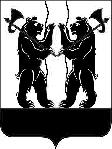 АДМИНИСТРАЦИЯЯРОСЛАВСКОГО МУНИЦИПАЛЬНОГО РАЙОНАП О С Т А Н О В Л Е Н И Е30.01.2018                                                                                                                                № 294О признании утратившими силуотдельных постановленийАдминистрации ЯМРв сфере холодного водоснабжения и водоотведения в ЯМРВ связи с принятием Закона Ярославской области от 29 декабря 2016 года № 104-з «О перераспределении между органами местного самоуправления муниципальных образований Ярославской области и органами государственной власти Ярославской области полномочий в сфере водоснабжения и водоотведения», приказом департамента жилищно-коммунального хозяйства, энергетики и регулирования тарифов Ярославской области от 15.11.2017 № 335 «Об определении гарантирующих организаций            в сфере холодного водоснабжения и водоотведения на территории Ярославского муниципального района», Администрация района постановляет:1. Признать утратившими силу следующие постановления Администрации Ярославского муниципального района:- от 25.02.2015 № 994 «Об определении гарантирующих организаций для централизованной системы холодного водоснабжения и (или) водоотведения           в ЯМР»;- от 30.03.2015 № 2333 «О внесении изменений в постановление Администрации ЯМР от 25.02.2015 № 994 «Об определении гарантирующих организаций для централизованной системы холодного водоснабжения                   и (или) водоотведения ЯМР»;- от 19.08.2015 № 2968 «О внесении изменений в постановление Администрации ЯМР от 25.02.2015 № 994 «Об определении гарантирующих организаций для централизованной системы холодного водоснабжения                   и (или) водоотведения ЯМР»;- от 08.10.2015 № 3167 «О внесении изменений в постановление Администрации ЯМР от 25.02.2015 № 994 «Об определении гарантирующих организаций для централизованной системы холодного водоснабжения                   и (или) водоотведения ЯМР»;- от 27.06.2016 № 827 «О внесении изменений в постановление Администрации ЯМР от 25.02.2015 № 994 «Об определении гарантирующих организаций для централизованной системы холодного водоснабжения и (или) водоотведения ЯМР»;- от 12.08.2016 № 1025 «О внесении изменений в постановление Администрации ЯМР от 25.02.2015 № 994 «Об определении гарантирующих организаций для централизованной системы холодного водоснабжения и (или) водоотведения ЯМР».2. Опубликовать постановление в газете «Ярославский агрокурьер».3. Постановление вступает в силу со дня официального опубликования.ВРИО ГлавыАдминистрации ЯМР 	